Approved by the order of the Chairman of  "Azerbaijan Caspian Shipping Closed Joint Stock Company   dated 1st of December 2016 No. 216.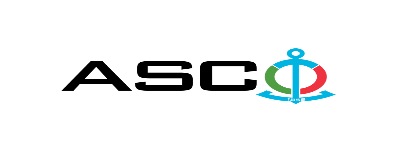 AZERBAIJAN CASPIAN SHIPPING CLOSED JOINT STOCK COMPANY IS ANNOUNCING A TWO STAGE (FIRST STAGE - PREQUALIFICATION / SECOND STAGE - COMMERCIAL) OPEN BIDDING FOR THE PROCUREMENT OF PYROTECHNICS: B I D D I N G No. AM054 / 2024 (On the participant`s letter head)APPLICATION FOR PARTICIPATION INTHE OPEN BIDDING___________ city     “__”_______20____________№           							                                                                                          To the attention of the Chairman of ASCO Procurement CommitteeMr Jabrail MahmudluWe, hereby confirm the intention of [ to state full name of the participant ] to participate  in the open bidding No.  [ bidding No. shall be inserted by participant ] announced by ASCO in respect of procurement of "__________________" .Moreover, we confirm that no winding - up or bankruptcy proceeding is being performed or there is no circumstance of cessation of activities or any other circumstance that may impede participation of [ to state full name of the participant ]  in the stated bidding. In addition, we warrant that [ to state full name of the participant ] is not an affiliate of ASCO.Below-mentioned contact details are available to respond to any question that may emerge in relation to the documents submitted and other issues:Contact person in charge: Position of the contact person: Telephone No.: E-mail: Attachment: Original of the bank evidence as  a proof of payment of participation fee  – __ page(s).________________________________                                   _______________________(initials of the authorized person)                                                                                                        (signature of the authorized person)_________________________________                                                   (position of the authorized person)                                                STAMP HERETECHNICAL SPECIFICATION The offered pyrotechnics shall be supplied with the certificate of the international marine classification society (Class certificate) and have recognition certificates.Information on the manufacturer of the proposed pyrotechnics, technical specifications and certificates thereof shall be provided.Incomplete offers shall not be considered.Terms of delivery proposed by local enterprises are accepted only under DDP (Incoterms 2010) terms, and the procurement contract will be concluded only in Azerbaijani manat, other conditions will not be accepted.The goods will be delivered in installments over the course of a year, with the supply period for each lot not exceeding 30 days. The supplied pyrotechnic products must be manufactured in the year 2024, and the production date should not exceed 3 (three) months.For the items specified for Ikaros or Comet, only products from these manufacturers should be supplied for the specified positions. There is no advance payment by ASCO for the works, and the payment will be made within 30 (thirty) calendar days after the work on each order is performed.N o t e :Due diligence shall be performed in accordance with the Procurement Guidelines of "Azerbaijan Caspian Shipping" Closed Joint Stock Company prior to the conclusion of the purchase agreement with the winner of the bidding. The company shall enter through this link  ( https://asco.az/company/signals/podrators-electron-muraciet-formasi/ ) to complete the special form or submit the following documents:Articles of Association of the company (all amendments and changes including)An extract from state registry of commercial legal entities  (such extract to be issued not later than last 1 month)Information on the founder in case if the founder of the company is a legal entityCertificate of Tax Payer`s Identification NumberAudited accounting balance sheet or tax declaration  (depending on the taxation system) / reference issued by taxation bodies on non-existence of debts for taxIdentification card of the legal representativeLicenses necessary for provision of the relevant services / works  (if any)N o t e :The bidding offer shall be rejected and no agreement of purchase concluded with the company which did not present the above-mentioned documents or failed to be assessed positively as a result of the due diligence performed! The bidding will be held in two stages. A prequalification will be held and the procedure for determining the qualification of applicants (bidders) will be carried out within the first stage. Only bidders who meet the bidding requirements and receive an official invitation to the next stage from ASCO will be able to participate in the second stage. Documents to be submitted by the bidder to participate in the bidding:Application for participation in the bidding (template has been attached hereto) ;Bank evidence as a proof of participation fee;Bank document confirming financial condition of the consignor within the last year (or within the period of operation if less than one year);Statement issued by the relevant tax authorities on the absence of expired commitments associated with taxes and other compulsory payments and failure of obligations set forth in the Tax Code of the Republic of Azerbaijan for the last one year (excluding the period of suspension).Articles of Association of the company (all amendments and changes including)An extract from state registry of commercial legal entities  (such extract to be issued not later than last 1 month)Information on the founder in case if the founder of the company is a legal entityCertificate of Tax Payer`s Identification NumberAudited accounting balance sheet or tax declaration  (depending on the taxation system) / reference issued by taxation bodies on non-existence of debts for taxIdentification card of the legal representativeLicenses and other documents necessary for provision of the relevant services / works  (see cl.6)At the initial stage, application for participation in the bidding ( signed and stamped ) and bank evidence proving payment of participation fee (excluding bidding offer) shall be submitted in English, Russian or in Azerbaijani languages to the official address of "Azerbaijan Caspian Shipping" CJSC (hereinafter referred to as "ASCO" or "Procuring Organization") through email address of contact person in charge by 17.00 (Baku time) on 28th of April 2024. Whereas, other necessary documents shall be submitted as enclosed in the bidding offer envelope.   Description (list) of goods, works or services has been attached hereto.Participation fee amount:Any participant (bidder), who desires to participate in the bidding, shall pay for participation fee stated below (the payment order shall necessarily state the name of the organization holding open bidding and the subject of the bidding) and shall submit the evidence as a proof of payment to ASCO not later than the date stipulated in section one. Participation fee amount (VAT exclusive): AZN 150 (one hundred and fifty) The participation fee may be paid in AZN or  equivalent amount thereof in USD or EURO.  Account No. :Except for circumstances where the bidding is cancelled by ASCO, participation fee shall in no case be refunded!The terminal date and time for submission of bidding documents (1st stage prequalification documents and those mentioned in clauses 1 and 6 of this announcement, except for commercial offer):All participants, which have submitted their application for participation in the bidding and bank evidence as a proof of payment of participation fee by the date and time stipulated in section one, and shall submit their bidding offer (one original and two copies) enclosed in sealed envelope to ASCO by 12.00 Baku time on April 9, 2024.All bidding offer envelopes submitted after the above-mentioned date and time shall be returned unopened.Address of the procuring company:2 M.Useynov str., AZ1003 (postcode), Baku city,  Republic of Azerbaijan. ASCO Procurement CommitteeContact person in charge:Anar AbdullayevProcurement Department Senior SpecialistLandline No.: +994 12 4043700 (ext: 1016)Contact person on legal issues :Landline No.: +994 12 4043700 (ext: 1262)Email address: tender@asco.az Date, time and venue of opening of bidding envelopes ( for 1st stage prequalification):Opening of the envelopes shall take place on April 9, 2024 at 14.30 Baku time in the address stated in section V of the announcement. Mandatory requirements for participants:Documents to be submitted for participation in the first stage of the bidding (excluding commercial offer):  The bidder company shall have the following permits and licenses for the supply, import and transportation of the said products, and  submit the copies of those documents:  1. Special Permit from the Ministry of Emergency Situations / Special Permit for Importing Pyrotechnics;2. Opinion on technical safety adopted by an institution accredited by the Ministry of Emergency Situations of the Republic of Azerbaijan;3. Resolution of the State Agency for Safe Conduct of Works in Industry and Mining Control of the Ministry of Emergency Situations of the Republic of Azerbaijan on the confirmation of the expert opinion on technical safety;4. Certificates of vehicles and warehouse for domestic transportation and storage of pyrotechnics (vehicle permit / storage warehouse permit); 5. Driver's permit;6. The route of movement of dangerous goods approved by the Ministry of Internal Affairs and the Ministry of Emergency Situations for domestic transportation of dangerous goods;7. Letter of agreement that the represented manufacturer will supply pyrotechnics; 8. Action plan for pyrotechnics; 9. Resolution on Approval of the action plan;10. Document confirming the professional rank of a specialist in flammable and pyrotechnic products (of the respondent); 11. At least 3 years of work experience in the supply of pyrotechnics; The participating (bidding) company failing to  submit these documents will not be admitted to the next stage of the bidding ! №Nomination of materialsMeasurement unitNumber1Parachute flare3602Hand flare (red)p c s1443Light buoy p c s24Smoke pot (floating) p c s565Light and smoke buoyp c s626Life line gunS e t 507Life line gun bullet Ikarosp c s1408Extra gun ballet for life line gun (Comet)p c s8